popunjava Sisačko-moslavačka županijaIZJAVEOvom se Prijavnom obrascu prilaže slijedeće:                 Mjesto i datum _________________________________________________________________________Pod materijalnom i kaznenom odgovornošću izjavljujem da su svi podaci navedeni u ovom Prijavnom obrascu istiniti, točni i potpuni i da razumijem odredbe vezane za Opću uredbu o zaštiti pojedinaca u vezi s obradom osobnih podataka i o slobodnom kretanju takvih podataka. _______________________________________________________________________________________(potpis podnositelja prijave)Prijava se smatra valjanom kada je uz ispunjen i potpisan Prijavni obrazac priložena sva tražena dokumentacija.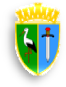 REPUBLIKA HRVATSKASISAČKO-MOSLAVAČKA ŽUPANIJAUpravni odjel za gospodarstvo, poljoprivredu i ruralni razvojRimska 28/II, 44000 SisakTel: 044/550-215, 044/540-074e-mail poljoprivreda@smz.hrwww.smz.hrREPUBLIKA HRVATSKASISAČKO-MOSLAVAČKA ŽUPANIJAUpravni odjel za gospodarstvo, poljoprivredu i ruralni razvojRimska 28/II, 44000 SisakTel: 044/550-215, 044/540-074e-mail poljoprivreda@smz.hrwww.smz.hrObrazac 3.PRIJAVNI OBRAZAC ZA POTPORU
3. RAZVOJ EKOLOŠKE POLJOPRIVREDNE PROIZVODNJE U 2020. GODINIPRIJAVNI OBRAZAC ZA POTPORU
3. RAZVOJ EKOLOŠKE POLJOPRIVREDNE PROIZVODNJE U 2020. GODINIPRIJAVNI OBRAZAC ZA POTPORU
3. RAZVOJ EKOLOŠKE POLJOPRIVREDNE PROIZVODNJE U 2020. GODINIPRIJAVNI OBRAZAC ZA POTPORU
3. RAZVOJ EKOLOŠKE POLJOPRIVREDNE PROIZVODNJE U 2020. GODINI(popunjava pisarnica Sisačko-moslavačke županije)(popunjava pisarnica Sisačko-moslavačke županije)Aktivnost3.1. stručni nadzor i ocjenjivanje sukladnosti u ekološkoj poljoprivrednoj proizvodnji i/ili ekološkoj poljoprivrednoj proizvodnji u prijelaznom razdobljuAktivnost3.1. stručni nadzor i ocjenjivanje sukladnosti u ekološkoj poljoprivrednoj proizvodnji i/ili ekološkoj poljoprivrednoj proizvodnji u prijelaznom razdobljuAktivnost3.1. stručni nadzor i ocjenjivanje sukladnosti u ekološkoj poljoprivrednoj proizvodnji i/ili ekološkoj poljoprivrednoj proizvodnji u prijelaznom razdobljuAktivnost3.1. stručni nadzor i ocjenjivanje sukladnosti u ekološkoj poljoprivrednoj proizvodnji i/ili ekološkoj poljoprivrednoj proizvodnji u prijelaznom razdobljuOPĆI PODACI O PODNOSITELJUOPĆI PODACI O PODNOSITELJUOPĆI PODACI O PODNOSITELJUOPĆI PODACI O PODNOSITELJUOPĆI PODACI O PODNOSITELJUOPĆI PODACI O PODNOSITELJUOPĆI PODACI O PODNOSITELJUOPĆI PODACI O PODNOSITELJUOPĆI PODACI O PODNOSITELJUOPĆI PODACI O PODNOSITELJUOPĆI PODACI O PODNOSITELJUOPĆI PODACI O PODNOSITELJUOPĆI PODACI O PODNOSITELJUOPĆI PODACI O PODNOSITELJUOPĆI PODACI O PODNOSITELJUOPĆI PODACI O PODNOSITELJUOPĆI PODACI O PODNOSITELJUOPĆI PODACI O PODNOSITELJUOPĆI PODACI O PODNOSITELJUOPĆI PODACI O PODNOSITELJUOPĆI PODACI O PODNOSITELJUOPĆI PODACI O PODNOSITELJUOPĆI PODACI O PODNOSITELJUOPĆI PODACI O PODNOSITELJUOPĆI PODACI O PODNOSITELJUOPĆI PODACI O PODNOSITELJUOPĆI PODACI O PODNOSITELJUOPĆI PODACI O PODNOSITELJUOPĆI PODACI O PODNOSITELJUOPĆI PODACI O PODNOSITELJUOPĆI PODACI O PODNOSITELJUOPĆI PODACI O PODNOSITELJUOPĆI PODACI O PODNOSITELJUOPĆI PODACI O PODNOSITELJUOPĆI PODACI O PODNOSITELJUOPĆI PODACI O PODNOSITELJUNAZIV PODNOSITELJANAZIV PODNOSITELJANAZIV PODNOSITELJAIME I PREZIME ODGOVORNE OSOBE PODNOSITELJAIME I PREZIME ODGOVORNE OSOBE PODNOSITELJAIME I PREZIME ODGOVORNE OSOBE PODNOSITELJAMATIČNI IDENTIFIKACIJSKI BROJ POLJOPRIVREDNOG GOSPODARSTVA MATIČNI IDENTIFIKACIJSKI BROJ POLJOPRIVREDNOG GOSPODARSTVA MATIČNI IDENTIFIKACIJSKI BROJ POLJOPRIVREDNOG GOSPODARSTVA OIB OIB OIB ORGANIZACIJSKI OBLIK PODNOSITELJAORGANIZACIJSKI OBLIK PODNOSITELJAORGANIZACIJSKI OBLIK PODNOSITELJAOPGOPGOPGOPGOPGOPGOBRTOBRTOBRTOBRTOBRTOBRTOBRTTRGOVAČKODRUŠTVOTRGOVAČKODRUŠTVOTRGOVAČKODRUŠTVOTRGOVAČKODRUŠTVOTRGOVAČKODRUŠTVOTRGOVAČKODRUŠTVOTRGOVAČKODRUŠTVOZADRUGAZADRUGAZADRUGAZADRUGAZADRUGAZADRUGAZADRUGAUDRUGAUDRUGAUDRUGAUDRUGAUDRUGAUDRUGAADRESA PREBIVALIŠTA/SJEDIŠTA(ulica i kućni broj, broj pošte, naselje)ADRESA PREBIVALIŠTA/SJEDIŠTA(ulica i kućni broj, broj pošte, naselje)ADRESA PREBIVALIŠTA/SJEDIŠTA(ulica i kućni broj, broj pošte, naselje)GRAD/OPĆINAGRAD/OPĆINAGRAD/OPĆINABROJ TEL/MOB/FAXBROJ TEL/MOB/FAXBROJ TEL/MOB/FAXWEB STRANICA/E-MAILWEB STRANICA/E-MAILWEB STRANICA/E-MAILIBANHRPODACI O PROVEDENOM NADZORU I OCJENJIVANJU SUKLADNOSTI U EKOLOŠKOJ POLJOPRIVREDNOJ PROIZVODNJI U 2020. GODINIPODACI O PROVEDENOM NADZORU I OCJENJIVANJU SUKLADNOSTI U EKOLOŠKOJ POLJOPRIVREDNOJ PROIZVODNJI U 2020. GODINISTRUČNI NADZOR STRUČNI NADZOR Nadzorna kuća Vrsta proizvodnjeOCJENJIVANJE SUKLADNOSTI U EKOLOŠKOJ POLJOPRIVREDNOJ PROIZVODNJI I/ILI EKOLOŠKOJ POLJOPRIVREDNOJ PROIZVODNJI U PRIJELAZNOM RAZDOBLJUOCJENJIVANJE SUKLADNOSTI U EKOLOŠKOJ POLJOPRIVREDNOJ PROIZVODNJI I/ILI EKOLOŠKOJ POLJOPRIVREDNOJ PROIZVODNJI U PRIJELAZNOM RAZDOBLJU                                  Naziv proizvoda ekološka poljoprivredna proizvodnja ekološka poljoprivredna proizvodnja u prijelaznom razdoblju ekološka poljoprivredna proizvodnja ekološka poljoprivredna proizvodnja u prijelaznom razdoblju ekološka poljoprivredna proizvodnja ekološka poljoprivredna proizvodnja u prijelaznom razdobljuSPECIFIKACIJA PROVEDENIH ULAGANJASPECIFIKACIJA PROVEDENIH ULAGANJASPECIFIKACIJA PROVEDENIH ULAGANJASPECIFIKACIJA PROVEDENIH ULAGANJASPECIFIKACIJA PROVEDENIH ULAGANJASPECIFIKACIJA PROVEDENIH ULAGANJASPECIFIKACIJA PROVEDENIH ULAGANJAPOPUNJAVA SISAČKO-MOSLAVAČKA ŽUPANIJAPOPUNJAVA SISAČKO-MOSLAVAČKA ŽUPANIJARedni brojOVLAŠTENO TIJELO ZA UVOĐENJE, OBNAVLJANJE, KONTROLU, OZNAČAVANJE I CERTIFICIRANJEBR. RAČUNAIZNOS BEZ PDV-a (kn)IZNOS BEZ PDV-a (kn)IZNOS S PDV-om (kn)NAČIN PLAĆANJAPRIHVATLJIV TROŠAKDOKAZ- OCJENJIVANJE SUKLADNOSTI U EKOLOŠKOJ POLJOPRIVREDNOJ PROIZVODNJI I/ILI EKOLOŠKOJ POLJOPRIVREDNOJ   PROIZVODNJI U PRIJELAZNOM RAZDOBLJU- STRUČNI NADZOR				- OCJENJIVANJE SUKLADNOSTI U EKOLOŠKOJ POLJOPRIVREDNOJ PROIZVODNJI I/ILI EKOLOŠKOJ POLJOPRIVREDNOJ   PROIZVODNJI U PRIJELAZNOM RAZDOBLJU- STRUČNI NADZOR				- OCJENJIVANJE SUKLADNOSTI U EKOLOŠKOJ POLJOPRIVREDNOJ PROIZVODNJI I/ILI EKOLOŠKOJ POLJOPRIVREDNOJ   PROIZVODNJI U PRIJELAZNOM RAZDOBLJU- STRUČNI NADZOR				- OCJENJIVANJE SUKLADNOSTI U EKOLOŠKOJ POLJOPRIVREDNOJ PROIZVODNJI I/ILI EKOLOŠKOJ POLJOPRIVREDNOJ   PROIZVODNJI U PRIJELAZNOM RAZDOBLJU- STRUČNI NADZOR				- OCJENJIVANJE SUKLADNOSTI U EKOLOŠKOJ POLJOPRIVREDNOJ PROIZVODNJI I/ILI EKOLOŠKOJ POLJOPRIVREDNOJ   PROIZVODNJI U PRIJELAZNOM RAZDOBLJU- STRUČNI NADZOR				- OCJENJIVANJE SUKLADNOSTI U EKOLOŠKOJ POLJOPRIVREDNOJ PROIZVODNJI I/ILI EKOLOŠKOJ POLJOPRIVREDNOJ   PROIZVODNJI U PRIJELAZNOM RAZDOBLJU- STRUČNI NADZOR				- OCJENJIVANJE SUKLADNOSTI U EKOLOŠKOJ POLJOPRIVREDNOJ PROIZVODNJI I/ILI EKOLOŠKOJ POLJOPRIVREDNOJ   PROIZVODNJI U PRIJELAZNOM RAZDOBLJU- STRUČNI NADZOR				- OCJENJIVANJE SUKLADNOSTI U EKOLOŠKOJ POLJOPRIVREDNOJ PROIZVODNJI I/ILI EKOLOŠKOJ POLJOPRIVREDNOJ   PROIZVODNJI U PRIJELAZNOM RAZDOBLJU- STRUČNI NADZOR				- OCJENJIVANJE SUKLADNOSTI U EKOLOŠKOJ POLJOPRIVREDNOJ PROIZVODNJI I/ILI EKOLOŠKOJ POLJOPRIVREDNOJ   PROIZVODNJI U PRIJELAZNOM RAZDOBLJU- STRUČNI NADZOR				1.2.UKUPNOUKUPNOUKUPNOUKUPNOPRIHVATLJIV TROŠAK (kn)     % UDIO SMŽPREDLOŽENI IZNOS POTPORE (kn)              IZJAVA O KORIŠTENIM POTPORAMA MALE VRIJEDNOSTI U PRETHODNE TRI FISKALNE GODINE              IZJAVA O KORIŠTENIM POTPORAMA MALE VRIJEDNOSTI U PRETHODNE TRI FISKALNE GODINE              IZJAVA O KORIŠTENIM POTPORAMA MALE VRIJEDNOSTI U PRETHODNE TRI FISKALNE GODINE              IZJAVA O KORIŠTENIM POTPORAMA MALE VRIJEDNOSTI U PRETHODNE TRI FISKALNE GODINE              IZJAVA O KORIŠTENIM POTPORAMA MALE VRIJEDNOSTI U PRETHODNE TRI FISKALNE GODINE              IZJAVA O KORIŠTENIM POTPORAMA MALE VRIJEDNOSTI U PRETHODNE TRI FISKALNE GODINE              IZJAVA O KORIŠTENIM POTPORAMA MALE VRIJEDNOSTI U PRETHODNE TRI FISKALNE GODINE Godina GodinaNaziv državnog tijela ili pravne osobe koje su odobrile potporu male vrijednostiNamjena ili projekt za koje je odobrena potporaIznos potpore u kunamaDatum dodjele potporeDodijeljene potpore smo opravdali i namjenski iskoristili DA/NE2018.1.2018.2.2018.3.2019.1.2019.2.2019.3.2020.1.2020.2.2020.3. Izjave su obvezni ispuniti i Podnositelji prijave koji do sada nisu koristili potpore male vrijednosti Izjave su obvezni ispuniti i Podnositelji prijave koji do sada nisu koristili potpore male vrijednosti Izjave su obvezni ispuniti i Podnositelji prijave koji do sada nisu koristili potpore male vrijednosti Izjave su obvezni ispuniti i Podnositelji prijave koji do sada nisu koristili potpore male vrijednosti Izjave su obvezni ispuniti i Podnositelji prijave koji do sada nisu koristili potpore male vrijednosti Izjave su obvezni ispuniti i Podnositelji prijave koji do sada nisu koristili potpore male vrijednosti Izjave su obvezni ispuniti i Podnositelji prijave koji do sada nisu koristili potpore male vrijednostiI. OBVEZNA DOKUMENTACIJA ZA SVE PODNOSITELJEI. OBVEZNA DOKUMENTACIJA ZA SVE PODNOSITELJEI. OBVEZNA DOKUMENTACIJA ZA SVE PODNOSITELJEDOKUMENTPOJAŠNJENJEPOTVRDAPreslika ŽIRO računa podnositelja s pripadajućim IBAN brojemUgovor o otvaranju ŽIRO računa ili preslika kartice ŽIRO računa s vidljivim IBAN brojemPreslika važećeg dokaz/potvrda/potvrdnica za ekološku poljoprivrednu proizvodnju.Preslika važeći dokaz/potvrda/potvrdnica koju izdaje tijelo ovlašteno za uvođenje, kontrolu, označavanje i certifikaciju na ime korisnika usluge označavanja i certificiranja proizvoda.Obostrana preslika osobne iskazniceIdentifikacije podnositelja zahtjeva Preslike računa i dokaza o plaćanju prihvatljivog troška sukladno specifikaciji troškova u PrijaviPrihvatljivi troškovi dokazuju se, ovisno o načinu plaćanja, sukladno Javnom pozivu.Informacije i pristup osobnim podacima u smislu članaka 13., 14. i 15. Uredbe (EU) 2016/679 Europskog parlamenta i Vijeća od 27. travnja 2016. o zaštiti pojedinaca u vezi s obradom osobnih podataka i o slobodnom kretanju takvih podataka te o stavljanju izvan snage Direktive 95/46/EZ (Opća uredba o zaštiti podataka; SL EU L119)Sisačko-moslavačka županija, kao voditelj obrade, obrađuje osobne podatke podnositelja isključivo u svrhu ostvarenja prava podnositelja zahtjeva na potporu, uz napomenu kako je takva obrada nužna zbog zakonitog provođenja predmetnog postupka. Pravna osnova za obavljanje djelatnosti, a time i obradu osobnih podataka svojih i korisnika, proizlazi iz Zakona o lokalnoj i područnoj (regionalnoj) samoupravi („Narodne novine“, broj 33/01, 60/01, 129/05, 109/07, 125/08, 36/09, 36/09, 150/11, 144/12, 19/13, 137/15, 123/17 i 98/19).Podnositelj zahtjeva, budući da je obrada podataka nužna za provođenje zadaće koja se obavlja zbog javnog interesa, odnosno pri izvršavanju službene ovlasti voditelja obrade, može u smislu članka 21. stavka 6. Opće uredbe o zaštiti podataka podnijeti prigovor.  Podnositelj zahtjeva ima pravo od voditelja obrade zatražiti ispravak, brisanje i ograničenje obrade osobnih podataka, a voditelj obrade će postupiti po takvom zahtjevu ako se time ne narušavaju njegove pravne obveze. Budući da je obrada podataka nužna za obavljanje zadaća od javnog interesa, na istu se u pravilu ne primjenjuje pravo na prenosivost podataka.Osim u svrhu izvršavanja svojih javnopravnih i službenih ovlasti te zakonom propisanih obveza, osobni podaci koje voditelj obrade prikuplja ne čine se dostupnim trećim privatnim i pravnim subjektima te trećim zemljama.